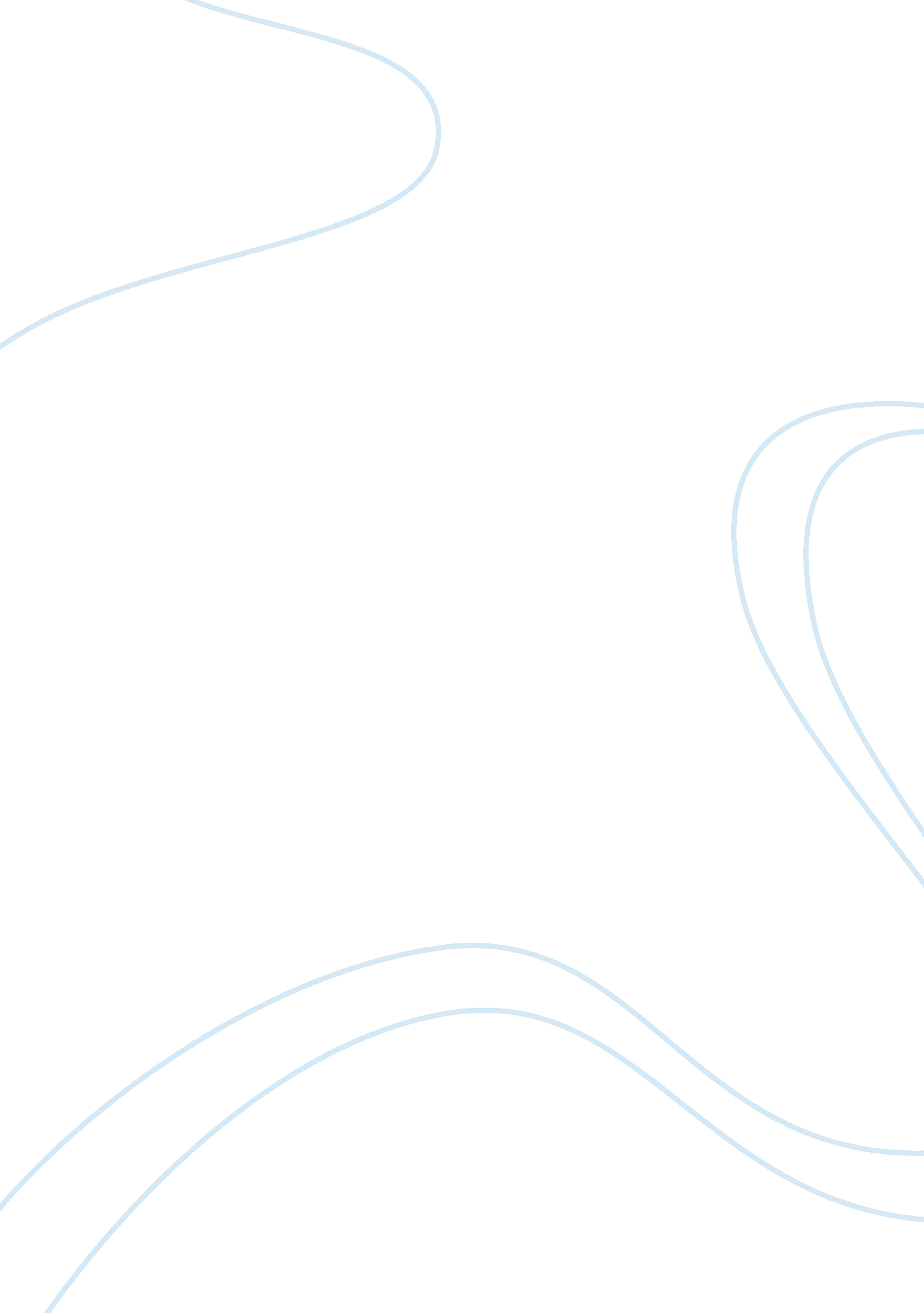 Social learning theory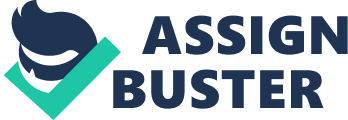 11 March Social Learning Theory: Social Learning Theory (SLT) is one of the numerous theories of learning and emphasizes upon the occurrence of learning in a social environment. SLT was first introduced in Social Learning and Clinical Psychology by an American psychologist, Julian Rotter in 1950 (Willhite). Rotter was of the view that a behavior’s expected outcome plays a significant role in motivating an individual to exhibit that. According to the SLT, learning among individuals takes place as they socialize with one another. People in a social setup educate one another by making use of the observational learning (Socratoad). The punishment and reward systems established by society greatly influence the behaviors of individuals. “ A leading proponent of social learning theory, Albert Bandura, helped to shape the conjecture by incorporating aspects of cognitive and behavioral learning” (Willhite). Owing to its huge significance to the society, SLT is frequently employed to gain an understanding of the underlying factors that convince people to land in the world of crime (Akers and Jensen 1). In terms of crime investigation, SLT asserts that “ adolescents learn the techniques and attitudes of crime from close and intimate relationships with delinquent peers” (Siegel and Welsh 136). Here, delinquency is essentially considered as a learned behavior. The company an individual keeps and the people he/she spends time with influence his/her mentality and hence, the personality as a whole. Therefore, behaviors that convince individuals to commit crime can be traced back to the environment they come from. People strive to achieve results that they deem positive while being aware of the evils associated with their actions. Works Cited: Akers, Ronald L., and Jensen, Gary F. Social Learning Theory and the Explanation of Crime. NJ: Transaction Publishers, 2003. Print. Siegel, Larry J., and Welsh, Brandon C. Juvenile Delinquency: Theory, Practice, and Law. Cengage Learning, 2009. Print. Socratoad. “ What Is the Social Learning Theory?” 30 Mar. 2010. Web. 11 Mar. 2011. . Willhite, J. M., “ What Is the Social Learning Theory?” 2011. Web. 11 Mar. 2011. . 